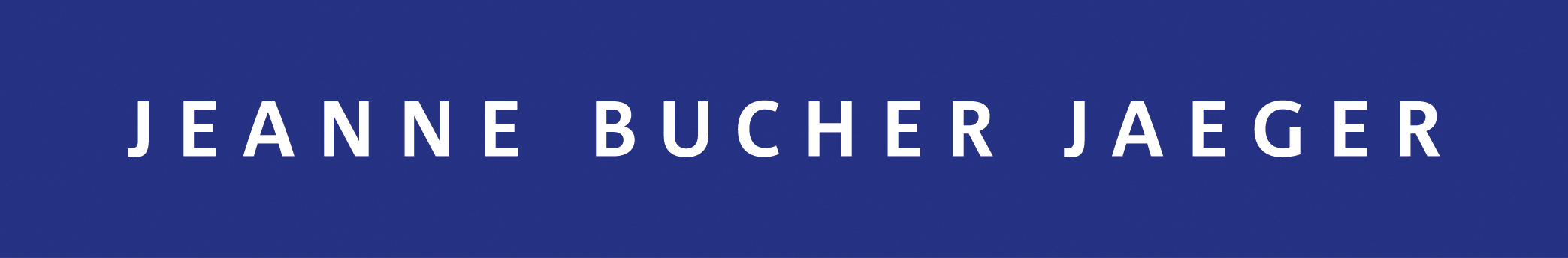 Espace Marais 5 & 7 rue de Saintonge 75003 Paris T. +33 (0)1 42 72 60 42Espace St Germain 53 rue de Seine 75006 Paris T. +33 (0)1 44 41 69 65info@jeannebucherjaeger.com www.jeannebucherjaeger.comBIOGRAPHYARPAD SZENESBorn in 1897, Budapest, Hungary Died in 1985, Paris, FranceEDUCATION1928		Studied at the Académie de la Grande Chaumière, where he met Maria-Helena Vieira 		da Silva1924-1925	Moved to Paris1918		Studied at the Free Academy of Budapest with Jósef Rippl RónaiSOLO EXHIBITIONS2017 	Plénitude aux confins de l’existant, Galerie Jeanne Bucher Jaeger, St Germain Space, Paris, France2006	Éloge de l’étendue, Galerie Jeanne Bucher, Paris, France2000	Hommage à Arpad Szenes, Hôtel de Ville de Paris, France	Aprad Szenes, Œuvres gravées 1933-1944, Centre Culturel – Fundação Calouste 	Gulbenkian, Paris, France1999	Arpad Szenes, dessins et peintures de la Fondation Arpad Szenes – Vieira da Silva, Musée of Louvain-la-Neuve, Belgium1997	Arpad Szenes, Centenario de nascimento (in collaboration with the Fundação Calouste Gulbenkian, Lisbon, Portugal), Fundação Arpad Szenes – Vieira da Silva, Lisbon, Portugal 1995		Le couple de Arpas Szenes, Fundação Arpad Szenes – Vieira da Silva, Lisbon, 		Portugal		Retrospective, Fundação Calouste Gulbenkian, Lisbon, Portugal1990	Arpad Szenes, Maison des Princes, Pérouges, France1987  		Arpad Szenes. Luz-Portugal, Centre for Modern Art – Fundação Calouste Gulbenkian, Lisbon, Portugal1986	Arpad Szenes. Peintures, Ancien dortoir des moines, Vézelay, France	Arpad Szenes, Lumière-Portugal, Portuguese Cultural Centre – Fundação Calouste 	Gulbenkian, Paris, France1985		Hommage à Arpad Szenes, Galerie Jeanne Bucher and Galerie Jacob, Paris, France		Retratos de Vieira da Silva par Arpad Szenes, Centre for Modern Art – Fundação		Calouste Gulbenkian, Lisbon, Portugal 1984	Solo exhibition, Coopérativa de Actividades Artisticas, Arvore, Porto, Portugal		Portraits de Vieira da Silva par Arpad Szenes, Portuguese Cultural Centre – 			Fundação Calouste Gulbenkian, Paris, France		Arpad Szenes : œuvre gravé, Museum of Fine Arts, Dijon, France		Arpad Szenes, Alliance Française, Lisbon, Portugal		Hommage à Arpad Szenes, Rencontres d’art – Musée Ingres, Montauban, France1981	Le Banquet, Galerie Jacob, Paris, France1979	Arpad Szenes, Galerie Jeanne Bucher, Paris France	Arpad Szenes, Church hall of Saint-Rouan, Locronan, France1978	Arpad Szenes, Galerie Information, Tunis, Tunisia1977	Arpad Szenes, Vàrisi Tannaàcs Kiallitoterme, Pècs, Hungary	Arpad Szenes, Magyar Nemzeti Galerie – Museum of Fine Arts, Budapest, Hungary1975	Arpad Szenes, Galerie Kutter, Luxembourg, Luxembourg	Arpad Szenes, Galerie Michel Voaker, Brussells, Belgium1974	Arpad Szenes. En ce chant-là de René Char, Galerie Jeanne Bucher, Paris, France	Arpad Szenes, temperas, Galerie Jacob, Paris, France	Arpad Szenes. Peintures et gouaches. 1930-1973, Musée d’Art moderne de la Ville de Paris, France1973	Arpad Szenes, Castle of Sainte-Suzanne, France	Arpad Szenes, peintures, Musée Fabre, Montpellier, France	Szenes, rétrospective, Travelling exhibition, Museum of Fine Arts Nantes ; Museum of Fine Arts, Montpellier, France1972	Arpad Szenes, Galerie 2, Porto, Portugal	Solo exhibition, Galerie Alvarez, Porto, Portugal	Arpad Szenes, Fundação Calouste Gulbenkian, Paris, France	Szenes, retrospective, Travelling exhibition, Museum of Fine Arts of Besançon ; Museum of Fine Arts of Orléans ; Museum of Fine Arts of Dijon, France1971	Szenes, retrospective, Travelling exhibition, Museum of Fine Arts of Rouen ; Museum of Fine Arts of Rennes ; Museum of Fine Arts of Lille, France	Arpad Szenes, Galerie Tharin, Lille, France1970	Solo exhibition, Galerie Kutter, Luxembourg, Luxembourg	Arpad Szenes, Galerie Régence, Brussels, Belgium	Arpad Szenes, Galeria São Mamede, Lisbon, Portugal1969	Arpad Szenes, Galerie Jacob, Paris, France	Szenes, Galerie Cahiers d’Art, Paris, France	Arpad Szenes, Castle of Ratilly – Centre for the Arts, Treilly, France1968	Arpad Szenes – paysages accordés, Galerie Alice Pauli, Lausanne, Switzerland1966	Szenes, Galerie 27, Oslo, Norway1965	Szenes, Galerie Cahiers d’Art, Paris, France	Peintures, 1958-1965, Galerie Alice Pauli, Lausanne, Switzerland1963	Solo exhibition, Galerie Jeanne Bucher, Paris, France1961	Gouaches et grands formats, Galerie du Grand Chêne, Lausanne, Switzerland1960	Arpad Szenes, Galerie Cahiers d’Art, Paris, France	Solo exhibition, Musée National Bézaldel, Tel-Aviv, Israel1958 	Solo Exhibition, Galerie Pierre, Paris, France1957	Arpad Szenes, Galerie Thommen, Basel, Switzerland1955	Œuvres récentes, Galerie Jeanne Bucher, Paris, France1952	Solo Exhibition, Galerie Jeanne Bucher, Paris, France1949	Les peintures récentes de Szenes, Galerie Jeanne Bucher, Paris, France1946 	Solo Exhibition, Room of the Architects, Rio de Janeiro, Brazil1941 	Solo Exhibition, House of the pres, Rio de Janeiro, Brazil1940	Szenes no estudio S.P.N., Estudio S. P. N., Lisbon, PortugalGROUP EXHIBITION2021 	Paysages, entre représentation et imaginaire, Musée d’Art Contemporains – Montélimar Agglomération, Montélimar, France2019 	Compagnons de Route, Galerie Jeanne Bucher Jaeger, St Germain Space, Paris, France2018 	Couples modernes, Centre Pompidou-Metz, Metz, France2017	Présences, Galerie Jeanne Bucher Jaeger, St Germain Space, Paris, France	PASSION DE L’ART, Galerie Jeanne Bucher Jaeger depuis 1925, Musée Granet, Aix-en-Provence, France	Whispers from the Earth, Chuchotements de la Terre, Galerie Jeanne Bucher Jaeger, St Germain Space, Paris, France2016	Question de peinture, from the 40s until today, Galerie Jeanne Bucher Jaeger, Paris, France	Dialogue VII, Galerie Jeanne Bucher Jaeger, St Germain Space, Paris, France2015		Quinte-Essence, air-water-earth-fire-ether, Galerie Jeanne Bucher Jaeger, Paris, 		France		FIAC, with the Galerie Jeanne Bucher Jaeger, Grand Palais, Paris, France		Au Fil de l’Espace, 20th anniversary of the Fundação Arpad Szenes – Vieira da Silva, 		Lisbon,	Portugal2013		Matter & Memory: The Patriarch’s Realm, Galerie Jaeger-Bucher / Jeanne		Bucher, Paris, France2008		Expansion-Résonance, inauguration of the Marais Space, Galerie Jaeger-Bucher, 		Paris, France2005		ARCO – Madrid, with the Galerie Louis Carré (Paris) 2004 		Vieira da Silva – Arpad Szenes, Galeria Alvarez, Porto, Portugal		ARCO – Madrid, with the Galerie Pudelko (Bonn)2000	Arpad Szenes + Vieira da Silva, periodo brasileiro, Fundação Arpad Szenes – Vieira da Silva, Lisbonne, Portugal ; Pinacoteca, São Paulo, Brazil1999	Grandes obras de pequenã dimensão, Galeria Antiks, Lisbon, Portugal1998	Arpad Szenes – Vieira da Silva (in collaboration with the Fundação Calouste Gulbenkian, Lisbon, Portugal), Fundação Arpad Szenes – Vieira da Silva, Lisbon Portugal 1997	Centenaire de la naissance de Vieira da Silva, Travelling exhibition, Fondation Calouste Gulbenkian, Lisbonne ; Fondation Arpad Szenes – Vieira da Silva, Lisbonne, Portugal		Arpad Szenes – Vieira da Silva, Galeria 111, Lisbonne, Portugal1996		Musée Fabre, Montpellier, France1995		Hommage à Vieira da Silva et Arpad Szenes, Abbaye de Beaulieu-en-Rouergue, 		Ginals, France1994		FIAC, with the Galerie Jeanne-Bucher (Paris)		Vieira da Silva – Arpad Szenes dans les collections portugaises, Történeti Mùzeum, 		Budapest, Hongrie1993		Retrato e auto-retrato na coleção Gilberto Chateaubriant, Museu de Arte Moderna, 		Rio de Janeiro, Brazil1992		L’arrière-pays, Galerie Jeanne Bucher, Paris, France1991		Pour Jean Laude, Museum of Modern Art, Saint-Étienne, France		Colores de la vida, Centro Cultural de la Villa de Madrid, Spain		Pages cézaniennes de maîtres d’aujourd’hui, Cézanne’s studio, Aix-en-Provence, 		France1989	Vieira da Silva – Arpad Szenes nas colecçoes portuguesas, Museum of Modern Art, Casa de Serralves, Porto, Portugal		Relatórios e contas, Galeria Nasoni, Porto, Portugal1988		Arpad Szenes – Jacqueline Kiang, Galerie Jacob, Paris, France		Lumière partagée, Galerie Jacob, Paris, France		1968-1988, XXe anniversaire, Maison des Arts et Loisirs de Sochaux, France		Obras primas, Galeria Nasoni, Porto, Portugal1987	Vieira da Silva – Arpad Szenes, Travelling exhibition, Musée Granet, Aix-en-Provence; Nouveau Théâtre, Angers ; Hôtel de Ville, Cholet, France		Vieira da Silva e Arpad Szenes, Galeria Bertrand do Chiado, Lisbon, Portugal		Murilo Mendes o olhar do poeta, Fundação Calouste Gulbenkian, Lisbon, Portugal		Alberto Lacerda. O mundo de um poeta, Fundação Calouste Gulbenkian, Lisbon, 		Portugal1986		Vieira da Silva, acquisitions récentes. Présentation de « l’Arbre » de Szenes et 		« Arcane » de Vieira da Silva, Museum of Fine Arts, Caen, France	Arpad Szenes – Vieira da Silva. Temperas, gouaches, oleos. Ursula Zangger. 	Fotografias de Vieira e Arpad, Galerie Nasoni, Porto, Portugal 	Tempos de guerra. Hotel Internacional, Pensão Mauá, Galerie Banerj, Rio de 	Janeiro, Brazil	100 peintres en France, Fête de l’Humanité, La Courneuve, France1985	Autoportraits contemporains, Musée-Galerie de la Seita, Paris, France1984		Vieira da Silva - Arpad Szenes : anos 30-40, Galerie Emi Valentim de Carvalho, 		Lisbon, Portugal		Première Biennale internationale du dessin, Hôtel Chazerat, Clermont-Ferrand, 		France		Sur invitation, Museum of Decorative Arts, Paris, France1983	Dessins français contemporains, Travelling exhibition, Musée-Galerie de la Seita, Paris, France ; French Cultural Center, Milan, Italy ; French Cultural Center Rome, Italy ; French and Italian Cultural Center, Turin, Italy		90 œuvres provenant du legs Zervos, Ancien dortoir des moines, Vézelay, France1982		Hommage à la terre natale, Mücsarnok, Budapest, Hungary1981		Art contemporain en France 1960-1980, National Jordanian Museum of Fine Arts,  		Amman, Jordan		Roger Caillois, National Museum of Modern Arts, Paris, France		Rivages des origines, Archives de la Ville de Marseille, France1980		Autour d’une collection 1945-1980. Donation Geneviève Bonnefoi et les amis de 		Beaulieu, Abbaye de Beaulieu-en-Rouergue, Ginals, France1979	L’Aventure de Pierre Loeb. La Galerie Pierre, Paris, 1924-1964, Travelling exhibition Museum of Modern Art of Paris, France ; Musée d’Ixelle, Brussels, Belgium		École de Paris, Muzeum Narodowe, Warsaw, Poland			Les Années 30 en France, Musée d’Art et d’Industrie, Saint-Étienne, France		Présence Paris-Budapest, Orangerie du Jardin du Luxembourg, Paris, France1978		École de Paris, Palazzo Reale, Milan, Italy1977		Arpad Szenes – Vera Pagava, dessins, Galerie Jacob, Paris, France		Musée National d’Art Moderne. Acquisitions du Cabinet d’art graphique. 1971-1976, 		National Museum of Modern Art, Paris, France		100 nouvelles œuvres 1974-1976, National Museum of Modern Art, Paris, France		De fiets, Museum Boijmans Van Beuningen, Rotterdam, Holland		Certitude de l’incertain. Lyrisme et paysagisme abstraits en France de 1945 à 1975, 		Musée Cantini, Marseille, France		Signes du sacré au XXe siècle, Saint-Philibert Church, Dijon, France1976		Présentation des dessins offerts par Vieira da Silva et Arpad Szenes au Musée d’art 		Moderne dans le cadre de la série « Contemporains », National Museum of Modern 		Art, Paris, France		Les dix ans de la Galerie Jacob, Galerie Jacob, Paris, France		Terre seconde, Castle of Ratilly, France 1975		Arpad Szenes – Vieira da Silva, Congress House, Royan, France		Peintures françaises contemporaines, Nationale Library, Saigon, Vietnam		Liens du regard, exposition avec Bonnard, Pagava, Szenes, Vieira da Silva, Vuillard, 		Galerie Jacob, Paris, France		IIe Festival international d’art contemporain de Royan, Royan, France		Peintures et sculptures des artistes hongrois en France, Galerie Isis, Paris, France		Contemporary French paintings, National Art Gallery, Kuala Lumpur, Malaysia; 		National Museum, Singapour		Des portes de toile: Jean Tardieu et l’art, De Tinne Pot, Brussels, Belgium1974		Matière et Mémoire, Abbaye de Beaulieu-en-Rouergue, Ginals, France1973		Autour de Monet, Librairie Jean-Paul Ollivier, Paris, France		Permanences de l’art français, Royal Scottish Academy, Edinburgh, United Kingdom1972		Arpad Szenes e Vieira da Silva, Galeria Judite Dacruz, Lisbon, Portugal		París y el arte contemporáneo, Museo Nacional de Artes Plásticas, Montevideo, 		Uruguay; Museo de Arte Moderno, Bogota, Colombia; Museo del Banco Central de 		Ecuador, Quito, Ecuador1971		La peinture contemporaine dans les collections vaudoises, Museum o Decorative 		Arts of Lausanne, Switzerland		René Char, Fondation Maeght, Saint-Paul-de-Vence, France		25 ans de peinture en France, 1945-1970, National Museum of Modern Art, Seoul, 		Korea1970		XX Szazadi Magyar, Szarmajasu Müveszek Külföldön, Budapest, Hungary		L’Art dans la Ville, Fontainebleau, France		Montargis, Festival arts plastiques, Lycée de Montargis, France		Hommage à Christian et Yvonne Zervos, Grand Palais, Paris, France1968	Painting in France, 1900-1967, Travelling exhibition, National Gallery of Art, Washington, United States ; The Metropolitan Museum of Art, New York, United States; The Museum of Fine Arts, Boston, United States; The Chicago Art Institute, Chicago, United States; Museum of Contemporary Art, Montréal, Canada		D’après le paysage, Galerie Max Kaganovitch, Paris, France		Bryen, Szenes, Zack, Galerie La Roue, Paris1967		Moderní francouzská kresba, Národní Galerie, Praha, Czech Republic		Dix ans d’art vivant, Fondation Maeght, Saint-Paul-de-Vence, France		XXIIIe Salon de Mai, Museum of Modern Art of Paris, France1966		Salon des Réalités nouvelles, Paris, France		Fondation Maeght. Dix ans d’art vivant 1945-1955, Saint-Paul-de-Vence, France		Maîtres contemporains, Galerie Alice Pauli, Lausanne, Switzerland		Rencontres de Nantes, Museum of Fine Arts of Nantes, France1965	Salon d’Automne, Paris, France	Presença de Vieira da Silva e Arpad Szenes no Brasil, Galeria Verseau, Rio de Janeiro, Brésil	Pintura francesa contemporanea, Museo Nacional de Bellas Artes, Santiago, ChileXXIe Salon de Mai, Museum of Modern Art of Paris, France	Aquarelles et gouaches récentes de Grimm, Vera Pagava, Marie Raymond, Szenes et Vieira da Silva, Galerie La Hune, Paris, France	Exposition de maîtres contemporains. Beaux livres illustrés de René Char, Great Council Room, Carpentras, France	Peinture contemporaine en France, Ateneum, Helsinki, Finland; Turun Taidemuseo, Turku, Finland; Tampere, Tampereen Taisemuseo, Finland	Pintura francesa contemporanea, Museo Nacional de Bellas Artes, Montevideo, Uruguay1964	Documenta III, Kassel, Germany	Exhibition and sale for the Movement against Racism, Anti-Semitism and for Peace, Palais Galliéra, Paris, France1963	French Paintings Contemporary, Travelling exhibition, National Galley, Salisbury, United States; Art Gallery Johannesburg, South Africa; South African National Gallery, Cape Town, South Africa1962		XVIIe Salon des Réalités Nouvelles, Municipal Museum of Modern Art, Paris, France		Franciskie Rysunkii Tkaniny, Muzeum Narodowe, Warsaw, Poland		XVIIIe Salon de Mai, Museum of Modern Art of Paris, France1961		XVIe Salon des Réalités Nouvelles, Municipal Museum of Modern Art, Paris, France		XVIIe Salon de Mai, Museum of Modern Art of Paris, France		Salon d’Automne, Grand Palais, Paris, France1960		Fransk konst av i dag Akvareller, gouacher och pasteller, Konstmuseum, Goteborg, 		Sweden		XVe Salon des Réalités Nouvelles, Municipal Museum of Modern art, Paris, France		XVIe Salon de Mai, Museum of Modern Art of Paris, France		Hommage à Jeanne Bucher, Galerie Jeanne Bucher, Paris, France1959		Peinture française de Gauguin à nos jours, Muzeum Narodowe, Warsaw, Poland		XVe Salon de Mai, Museum of Modern Art of Paris, France		Documenta II, Kassel, Germany		École de Paris, Künstlerhaus, Vienne, Austria; Neue Galerie des Stadt, Linz, 		Austria1958		The 1958 Pittsburgh Bicentennial International Exhibition of Contemporary Painting 		and Sculpture, Carnegie Institute, Pittsburgh, United States1958		Savremeno francusko slikarstvo, Belgrade, Yugoslavia; Zagreb, Yugoslavia		Miroirs de papier, La Main Gauche, Paris, France1957		XIIIe Salon de Mai, Paris, Museum of Modern Art of Paris, France1956		32 peintres, Galerie Craven, Paris, France		Les Surindépendants, Museum of Modern Art of Paris, France1955		Le Mouvement dans l’art contemporain, du Futurisme à l’Art abstrait, Cantonal 		Museum of Fine Arts, Lausanne, Switzerland		Première exposition d’art contemporain de Chauvigny, Chauvigny, France		Pittsburgh International, Carnegie Institute, Pittsburgh, United States1953		IXème Salon de Mai, Palais de New York, Paris, France		Younger European Painters, The Solomon R Guggenheim Museum, New York, 			United States1952		II Bienal do Museu de Arte Moderna, Museu de Arte Moderna, São Paulo, Brazil		Rythmes et couleurs, Cantonal Museum of Fine Arts, Lausanne, Switzerland1950		Les Surindépendants, Parc des expositions, Paris, France1949 		Peintures d’aujourd’hui, Museum of Nice, France1947		Présentation des œuvres récentes, Atelier Sylvestre, Rio de Janeiro, Brazil1946	Quatre toiles de la série toraux, nature morte, Le Coq, nine students of Arpad Szenes exhibit with him, Architects Institute, Rio de Janeiro, Brazil1945	Arpad Szenes – Vieira da Silva, Municipal Palace, Bel Horizonte, Brazil1944		Modern Brazilian paintings, Royal Academy of Arts, London, United Kingdom1940		Comemorações centénarias. Primeira exposição de montras, Secretario de 		Propanganda Nacional, Lisbon, Portugal1939	Arpad Szenes, Vieira da Silva : peinture. Sculpture de Hajdu, Galerie Jeanne Bucher, Paris, France1936 		Exhibition with Vieira da Silva in her studio, Lisbon, Portugal		Exposição dos artistas modernos independentes, Casa Quintão, Lisbon, Portugal1935		Les Surindépendants, Parc des expositions, Paris, France1932		Les Surindépendants, Parc des expositions, Paris, France1931		IIIe Salon d’art fançais indépendant, Paris, France		Artistes indépendants, Grand Palais des Champs-Elysées, Paris, France		Art hongrois moderne (Artistes de Paris), Galerie Bonaparte, Paris, France1930		VIIIe Salon des Tuileries, Paris, FranceBIBLIOGRAPHY2006	Arpad Szenes, Catalogue Raisonné, texts by Chiara Calzetta Jaeger, 2 volumes – 	thematic ranking, Ed. Skira, Milan, Italy2000	Arpad Szenes, texts by Chiara Calzetta Jaeger, exhibit. cat., Hôtel de Ville de Paris, 	France1991	Szenes, texts by Anne Philippe and Guy Weelen, Ed. Cercle d’Art, Paris1989	Vieira da Silva et Arpad Szenes, texts by Fernando Pérnes and Maria João 	Fernandes, exhibit. cat., Casa de Serralves, Porto, Portugal1987-1988	Lumière-Portugal, text by José-Augusto França and preface by Guy Weelen entitled 	« Arpad Szenes, le navigateur », exhibit. cat., Potuguese Cultural Center - Fundação 	Calouste Gulbenkian, Paris, France; Center of Modern Art – Fundação Calouste 	Gulbenkian, Lisbon, Portugal1983	Arpad Szenes, Œuvre gravé, text by Pierre Georgel, Fundação, Museum of Fine Arts 	of Dijon, France1979	Arpad Szenes, text by Pierre Georgel, exhibit. cat., Galerie Jeanne-Bucher, Paris, 	Ed. Jeanne-Bucher, Paris, France1978	L’éclat de la lumière, text by Anne Philippe, Ed. Gallimard, Paris, France1976	Dessins d’Arpad Szenes et Vieira da Silva, text by Germain Viatte and introduction by 	Pierre Georgel, exhibit. cat., National Museum of Modern Art, Paris, France1975	Arpad Szenes, text by Jocelyne François, Ed. Le Musée de Poche, Paris, France1974	Arpad Szenes. Peintures et gouaches. 1930-1973, texts by Jacques Lassaigne, 	René Char, Jean Grenier, Murilo Mendes, Jean Tardieu, Dora Vallier, Guy Weelen, 	exhibit. cat., Museum of Modern Art of Paris, France	Arpad Szenes, En ce chant-là, text by René Char, exhibit. cat., Galerie Jeanne-	Bucher, Paris, Ed. Jeanne-Bucher, Paris, France1972 	À la rencontre d’Arpad Szenes, text by René Bergé, exhibit. cat., Fundação Calouste 	Gulbenkian, Lisbon, Portugal1961	Szenes, Les Portes de Toile, text by Jean Tardieu, Ed. Gallimard, Paris, France1963 	Arpad Szenes, text by Dora Vallier, exhibit. cat., Galerie Jeanne-Bucher, Paris, Ed. Jeanne-Bucher, Paris, France1958	Arpad Szenes, text by Guy Weelen, exhibit. cat., Galerie Pierre, Paris, FrancePUBLIC COLLECTIONS (sElection)Fundação Arpad Szenes – Vieira da Silva, Lisbon, PortugalFundação Manuel Cargaleiro, Lisbon, PortugalCommittee Arpad Szenes – Vieira da Silva, Paris, France
National Museum of Modern Art, Paris, FranceMusée Fabre, Montpellier, France
Museum of Fine Arts, Dijon, France
Museum of Fine Arts, Caen, FranceMusée Zervos, Vézelay, FranceCollection of the Portuguese Embassy in Paris, FranceMuseum of Fine Arts, Budapest, HungaryJanus Pannonius Museum, Pécs, Hungary
Szépmuvészeti Museum, Budapest, HungaryCantonal Museum of Fine arts, Lausanne, Switzerland